2. Данные о таре2. Данные о таре2. Данные о таре2. Данные о таре2. Данные о таре2. Данные о таре2. Данные о таре2. Данные о таре2. Данные о таре2. Данные о таре2. Данные о таре2. Данные о таре2. Данные о таре2. Данные о таре2. Данные о таре2. Данные о таре2. Данные о таре2. Данные о тареТип емкости(Дополнительно приложите фото или эскиз емкости)  Подвесной  бункер  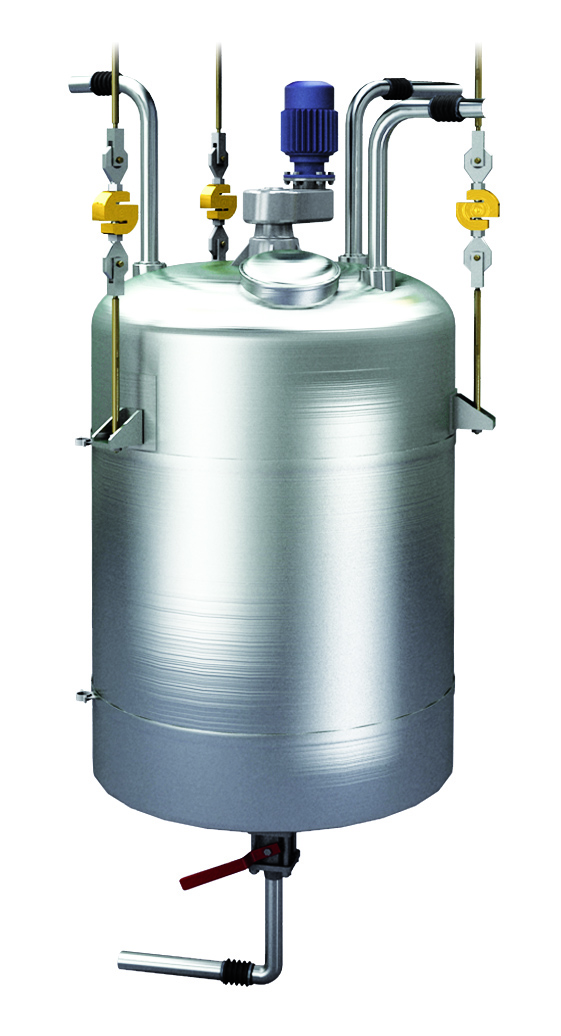   Подвесной  бункер    Подвесной  бункер    Подвесной  бункер    Подвесной  бункер    Подвесной  бункер   Опоры на среднем уровне 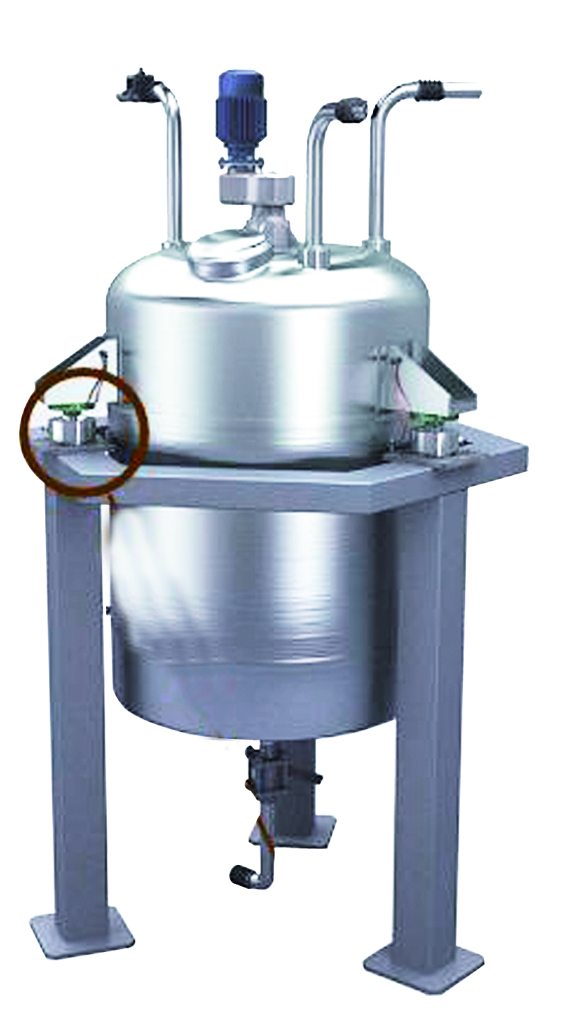  Опоры на среднем уровне  Опоры на среднем уровне  Опоры на среднем уровне  Опоры на среднем уровне  Опоры на среднем уровне  Опоры на полу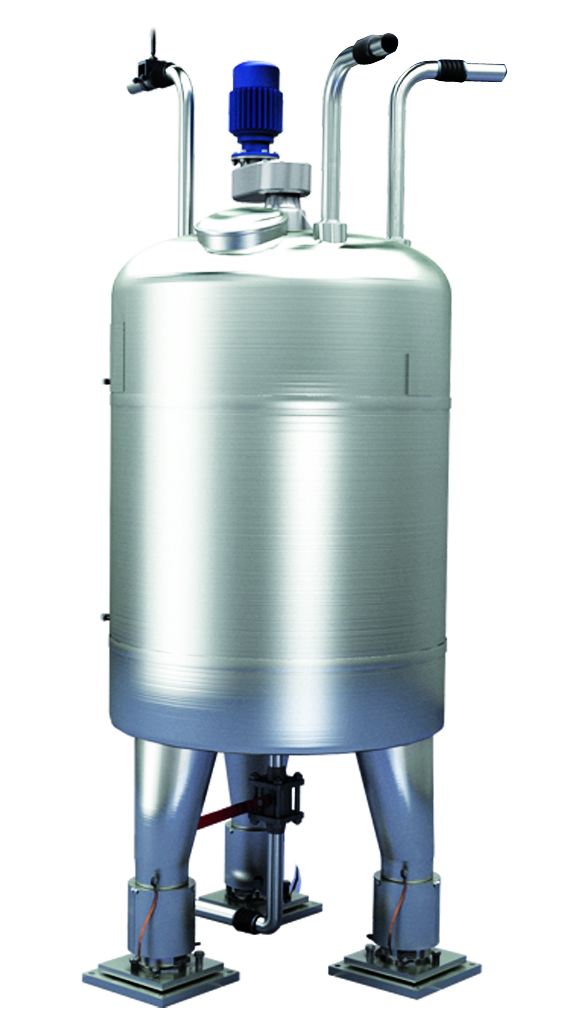  Опоры на полу Опоры на полуРама _______________________________________Рама _______________________________________Количество опор / подвесаКоличество опор / подвеса112 2 334556Расположение емкостиРасположение емкостиРасположение емкостиРасположение емкостиРасположение емкости Горизонтальное Горизонтальное Горизонтальное Горизонтальное Горизонтальное Горизонтальное Горизонтальное Горизонтальное Горизонтальное Горизонтальное Вертикальное  Вертикальное  Вертикальное Масса тары, кгМасса тары, кгМасса тары, кгМасса тары, кгМасса тары, кгПолная масса емкости с продуктом (брутто), кгПолная масса емкости с продуктом (брутто), кгПолная масса емкости с продуктом (брутто), кгПолная масса емкости с продуктом (брутто), кгПолная масса емкости с продуктом (брутто), кгПолная масса емкости с продуктом (брутто), кгПолная масса емкости с продуктом (брутто), кгПолная масса емкости с продуктом (брутто), кгПолная масса емкости с продуктом (брутто), кгПолная масса емкости с продуктом (брутто), кгПолная масса емкости с продуктом (брутто), кгПолная масса емкости с продуктом (брутто), кгПолная масса емкости с продуктом (брутто), кгПолная масса емкости с продуктом (брутто), кгНа каком расстоянии от емкости будет расположен весоизмерительный преобразователь, м?На каком расстоянии от емкости будет расположен весоизмерительный преобразователь, м?На каком расстоянии от емкости будет расположен весоизмерительный преобразователь, м?На каком расстоянии от емкости будет расположен весоизмерительный преобразователь, м?На каком расстоянии от емкости будет расположен весоизмерительный преобразователь, м?На каком расстоянии от емкости будет расположен весоизмерительный преобразователь, м?На каком расстоянии от емкости будет расположен весоизмерительный преобразователь, м?На каком расстоянии от емкости будет расположен весоизмерительный преобразователь, м?На каком расстоянии от емкости будет расположен весоизмерительный преобразователь, м?На каком расстоянии от емкости будет расположен весоизмерительный преобразователь, м?На каком расстоянии от емкости будет расположен весоизмерительный преобразователь, м?На каком расстоянии от емкости будет расположен весоизмерительный преобразователь, м?На каком расстоянии от емкости будет расположен весоизмерительный преобразователь, м?На каком расстоянии от емкости будет расположен весоизмерительный преобразователь, м?  м  м  м  м3. Информация о продукте3. Информация о продукте3. Информация о продукте3. Информация о продукте3. Информация о продукте3. Информация о продукте3. Информация о продукте3. Информация о продукте3. Информация о продукте3. Информация о продукте3. Информация о продукте3. Информация о продукте3. Информация о продукте3. Информация о продукте3. Информация о продукте3. Информация о продукте3. Информация о продукте3. Информация о продуктеТип продукта (наименование)Тип продукта (наименование)Тип продукта (наименование)Тип продукта (наименование)Тип продукта (наименование)Тип продукта (наименование)Тип продукта (наименование)Сыпучий продукт, жидкостьСыпучий продукт, жидкостьСыпучий продукт, жидкостьСыпучий продукт, жидкостьСыпучий продукт, жидкостьСыпучий продукт, жидкостьСыпучий продукт, жидкостьСыпучий продукт, жидкостьСыпучий продукт, жидкостьСыпучий продукт, жидкостьСыпучий продукт, жидкостьТемпература, °СТемпература, °СТемпература, °СТемпература, °СТемпература, °СТемпература, °СТемпература, °СВ обычном температурном исполнении или высокая температура В обычном температурном исполнении или высокая температура В обычном температурном исполнении или высокая температура В обычном температурном исполнении или высокая температура В обычном температурном исполнении или высокая температура В обычном температурном исполнении или высокая температура В обычном температурном исполнении или высокая температура В обычном температурном исполнении или высокая температура В обычном температурном исполнении или высокая температура В обычном температурном исполнении или высокая температура В обычном температурном исполнении или высокая температура В обычном температурном исполнении или высокая температура В обычном температурном исполнении или высокая температура В обычном температурном исполнении или высокая температура В обычном температурном исполнении или высокая температура В обычном температурном исполнении или высокая температура В обычном температурном исполнении или высокая температура В обычном температурном исполнении или высокая температура В обычном температурном исполнении или высокая температура В обычном температурном исполнении или высокая температура В обычном температурном исполнении или высокая температура В обычном температурном исполнении или высокая температура           4. Дополнительные условия           4. Дополнительные условия           4. Дополнительные условия           4. Дополнительные условия           4. Дополнительные условия           4. Дополнительные условия           4. Дополнительные условия           4. Дополнительные условия           4. Дополнительные условия           4. Дополнительные условия           4. Дополнительные условия           4. Дополнительные условия           4. Дополнительные условия           4. Дополнительные условия           4. Дополнительные условия           4. Дополнительные условия           4. Дополнительные условия           4. Дополнительные условия Поверка       да    или   Юстировка весовой системы     даПоверка       да    или   Юстировка весовой системы     даПоверка       да    или   Юстировка весовой системы     даПоверка       да    или   Юстировка весовой системы     даПоверка       да    или   Юстировка весовой системы     даПоверка       да    или   Юстировка весовой системы     даПоверка       да    или   Юстировка весовой системы     даПоверка       да    или   Юстировка весовой системы     даПоверка       да    или   Юстировка весовой системы     даПоверка       да    или   Юстировка весовой системы     даУправление дозированием:  сколько компонентов  функция грубо/точно  выгрузкаУправление дозированием:  сколько компонентов  функция грубо/точно  выгрузкаУправление дозированием:  сколько компонентов  функция грубо/точно  выгрузка  выгрузка  один компонент  до 2 компонентов  до 5 компонентов  грубо/точно  выгрузка  один компонент  до 2 компонентов  до 5 компонентов  грубо/точно  выгрузка  один компонент  до 2 компонентов  до 5 компонентов  грубо/точно  выгрузка  один компонент  до 2 компонентов  до 5 компонентов  грубо/точно  выгрузка  один компонент  до 2 компонентов  до 5 компонентов  грубо/точно  выгрузка  один компонент  до 2 компонентов  до 5 компонентов  грубо/точно  выгрузка  один компонент  до 2 компонентов  до 5 компонентов  грубо/точноАналоговый выход4…20 мААналоговый выход4…20 мААналоговый выход4…20 мА нужен не нужен нужен не нужен нужен не нужен нужен не нужен нужен не нужен нужен не нужен нужен не нуженПО для учета на ПКПО для учета на ПКПО для учета на ПК да (тогда просим ТЗ –краткое описание работы ПО) да (тогда просим ТЗ –краткое описание работы ПО) да (тогда просим ТЗ –краткое описание работы ПО) да (тогда просим ТЗ –краткое описание работы ПО) да (тогда просим ТЗ –краткое описание работы ПО) да (тогда просим ТЗ –краткое описание работы ПО) да (тогда просим ТЗ –краткое описание работы ПО)Взрывобезопасное исполнение:Взрывобезопасное исполнение:Взрывобезопасное исполнение:Можем рассмотреть возможность изготовления оборудования с Ех, но оборудование не будет внесено в Госреестр СИ, сертификата на Ех не будет, только отметка в паспортеМожем рассмотреть возможность изготовления оборудования с Ех, но оборудование не будет внесено в Госреестр СИ, сертификата на Ех не будет, только отметка в паспортеМожем рассмотреть возможность изготовления оборудования с Ех, но оборудование не будет внесено в Госреестр СИ, сертификата на Ех не будет, только отметка в паспортеМожем рассмотреть возможность изготовления оборудования с Ех, но оборудование не будет внесено в Госреестр СИ, сертификата на Ех не будет, только отметка в паспортеМожем рассмотреть возможность изготовления оборудования с Ех, но оборудование не будет внесено в Госреестр СИ, сертификата на Ех не будет, только отметка в паспортеМожем рассмотреть возможность изготовления оборудования с Ех, но оборудование не будет внесено в Госреестр СИ, сертификата на Ех не будет, только отметка в паспортеМожем рассмотреть возможность изготовления оборудования с Ех, но оборудование не будет внесено в Госреестр СИ, сертификата на Ех не будет, только отметка в паспортеДополнительные требованияДополнительные требованияДополнительные требования